Publicado en Madrid el 23/10/2018 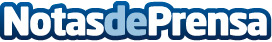 ‘Las cortinas son hoy un elemento diferenciador en la decoración de cualquier espacio’, afirma DecorestudioEn pleno ecuador de 2018, las nuevas tendencias en decoración de interiores otorgan un gran protagonismo a las cortinas y estores, un elemento que puede marcar la diferencia en la estética de cualquier habitaciónDatos de contacto:Decorestudiohttps://decor-estudio.com916 361 176Nota de prensa publicada en: https://www.notasdeprensa.es/las-cortinas-son-hoy-un-elemento-diferenciador Categorias: Interiorismo Madrid Consumo http://www.notasdeprensa.es